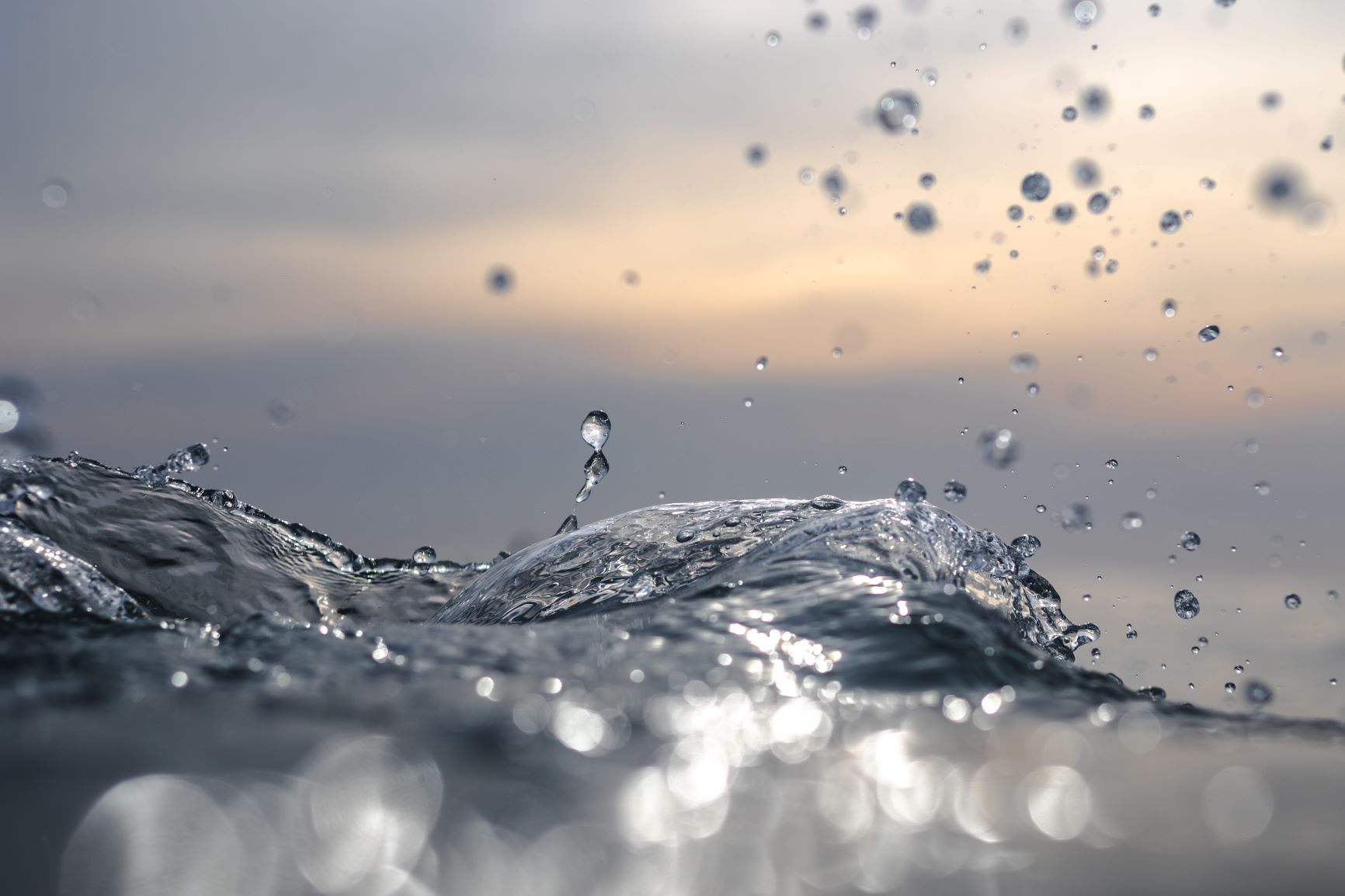 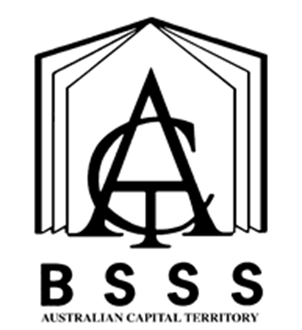 Front Cover Art provided by Canberra College student Aidan GiddingsTable of ContentsThe ACT Senior Secondary System		1ACT Senior Secondary Certificate		2Learning Principles		3General Capabilities		4Cross-Curriculum Priorities		6Rationale		7Goals		8Unit Titles		8Organisation of Content		8Assessment		9Achievement Standards		11Properties of Food	Value: 1.0	17Food Processing and Products	Value: 1.0	20Food Origins	Value: 1.0	23Food and Nutrition	Value: 1.0	26Independent Study	Value: 1.0	29Appendix A – Implementation Guidelines		32Appendix B – Course Developers		35Appendix C – Common Curriculum Elements		36Appendix D – Glossary of Verbs		37Appendix E – Glossary for ACT Senior Secondary Curriculum	38Appendix F – Course Adoption Form		39The ACT Senior Secondary SystemThe ACT senior secondary system recognises a range of university, vocational or life skills pathways.The system is based on the premise that teachers are experts in their area: they know their students and community and are thus best placed to develop curriculum and assess students according to their needs and interests. Students have ownership of their learning and are respected as young adults who have a voice.A defining feature of the system is school-based curriculum and continuous assessment. School-based curriculum provides flexibility for teachers to address students’ needs and interests. College teachers have an opportunity to develop courses for implementation across ACT schools. Based on the courses that have been accredited by the BSSS, college teachers are responsible for developing programs of learning. A program of learning is developed by individual colleges to implement the courses and units they are delivering.Teachers must deliver all content descriptions; however, they do have flexibility to emphasise some content descriptions over others. It is at the discretion of the teacher to select the texts or materials to demonstrate the content descriptions. Teachers can choose to deliver course units in any order and teach additional (not listed) content provided it meets the specific unit goals.School-based continuous assessment means that students are continually assessed throughout years 11 and 12, with both years contributing equally to senior secondary certification. Teachers and students are positioned to have ownership of senior secondary assessment. The system allows teachers to learn from each other and to refine their judgement and develop expertise.Senior secondary teachers have the flexibility to assess students in a variety of ways. For example: multimedia presentation, inquiry-based project, test, essay, performance and/or practical demonstration may all have their place. College teachers are responsible for developing assessment instruments with task specific rubrics and providing feedback to students.The integrity of the ACT Senior Secondary Certificate is upheld by a robust, collaborative and rigorous structured consensus-based peer reviewed moderation process. System moderation involves all year 11 and 12 teachers from public, non-government and international colleges delivering the ACT Senior Secondary Certificate.Only students who desire a pathway to university are required to sit a general aptitude test, referred to as the ACT Scaling Test (AST), which moderates student scores across courses and colleges. Students are required to use critical and creative thinking skills across a range of disciplines to solve problems. They are also required to interpret a stimulus and write an extended response.Senior secondary curriculum makes provision for student-centred teaching approaches, integrated and project-based learning inquiry, formative assessment and teacher autonomy. ACT Senior Secondary Curriculum makes provision for diverse learners and students with mild to moderate intellectual disabilities, so that all students can achieve an ACT Senior Secondary Certificate.The ACT Board of Senior Secondary Studies (BSSS) leads senior secondary education. It is responsible for quality assurance in senior secondary curriculum, assessment and certification. The Board consists of nominees from colleges, professional bodies, universities, industry, parent/carer organisations and unions. The Office of the Board of Senior Secondary Studies (OBSSS) consists of professional and administrative staff who support the Board in achieving its objectives and functions.ACT Senior Secondary CertificateCourses of study for the ACT Senior Secondary Certificate:provide a variety of pathways, to meet different learning needs and encourage students to complete their secondary educationenable students to develop the essential capabilities for twenty-first century learnersempower students as active participants in their own learningengage students in contemporary issues relevant to their livesfoster students’ intellectual, social and ethical developmentnurture students’ wellbeing, and physical and spiritual developmentenable effective and respectful participation in a diverse society.Each course of study:comprises an integrated and interconnected set of knowledge, skills, behaviours and dispositions that students develop and use in their learning across the curriculumis based on a model of learning that integrates intended student outcomes, pedagogy and assessmentoutlines teaching strategies which are grounded in learning principles and encompass quality teachingpromotes intellectual quality, establishes a rich learning environment and generates relevant connections between learning and life experiencesprovides formal assessment and certification of students’ achievements.Underpinning beliefsAll students are able to learn.Learning is a partnership between students and teachers.Teachers are responsible for advancing student learning.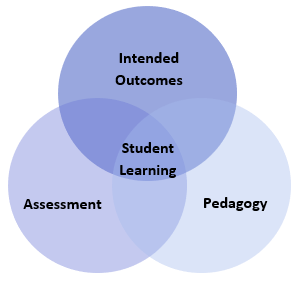 Learning PrinciplesLearning builds on existing knowledge, understandings and skills.(Prior knowledge)When learning is organised around major concepts, principles and significant real-world issues, within and across disciplines, it helps students make connections and build knowledge structures.(Deep knowledge and connectedness)Learning is facilitated when students actively monitor their own learning and consciously develop ways of organising and applying knowledge within and across contexts.(Metacognition)Learners’ sense of self and motivation to learn affects learning.(Self-concept)Learning needs to take place in a context of high expectations.(High expectations)Learners learn in different ways and at different rates.(Individual differences)Different cultural environments, including the use of language, shape learners’ understandings and the way they learn.(Socio-cultural effects)Learning is a social and collaborative function as well as an individual one.(Collaborative learning)Learning is strengthened when learning outcomes and criteria for judging learning are made explicit and when students receive frequent feedback on their progress.(Explicit expectations and feedback)General CapabilitiesAll courses of study for the ACT Senior Secondary Certificate should enable students to develop essential capabilities for twenty-first century learners. These ‘capabilities’ comprise an integrated and interconnected set of knowledge, skills, behaviours and dispositions that students develop and use in their learning across the curriculum.The capabilities include:literacynumeracyinformation and communication technology (ICT)critical and creative thinkingpersonal and socialethical understandingintercultural understandingCourses of study for the ACT Senior Secondary Certificate should be both relevant to the lives of students and incorporate the contemporary issues they face. Hence, courses address the following three priorities. These priorities are:Aboriginal and Torres Strait Islander histories and culturesAsia and Australia’s engagement with AsiaSustainabilityElaboration of these General Capabilities and priorities is available on the ACARA website at www.australiancurriculum.edu.au.LiteracyFood Science and Nutrition assists in the development of literacy by introducing specific terminology used in Food Science and Nutrition and in engaging in the complex texts of these disciplines. Students develop skills that empower them to be critical consumers able to access, interpret, analyse, challenge and evaluate the ever-expanding and changing knowledge base and influences in the fields of food and nutrition.Students also learn to comprehend and compose texts related to Food Science and Nutrition. This includes learning to communicate effectively for a variety of purposes to different audiences, express their own ideas and opinions, evaluate the viewpoints of others and express their emotions appropriately in a range of social and physical activity contexts.Students become literate as they develop the knowledge, skills and dispositions to interpret and use language confidently for learning and communicating in and out of school and for participating effectively in society. Literacy involves students in listening to, reading, viewing, speaking, writing and creating oral, print, visual and digital texts, and using and modifying language for different purposes in a range of contexts.NumeracyFood Science and Nutrition provides students with opportunities to recognise the mathematics that exists in Food Science and Nutrition learning experiences. As they engage with Food Science and Nutrition, students see the importance of numeracy, select relevant numeracy knowledge and skills, and apply these skills in a range of contexts. Students use calculation, estimation and measurement to collect and make sense of information related to experiments in food science principles. Students interpret and analyse Food Science and Nutrition information using mathematical formulae, statistical reasoning, identifying patterns and relationships in data to consider trends, draw conclusions, make predictions and inform Food Science and Nutrition behaviour and practices.Information and Communication Technology (ICT) CapabilityFood Science and Nutrition enhances ICT learning by helping students to effectively and safely access online health information and services to manage their own and others’ health and wellbeing. Students use ICT as key tools for communicating, collaborating, creating content, seeking help, accessing information and analysing Food Science and Nutrition applications.They use a range of ICT to analyse, measure and enhance Food Science and Nutrition practices and to access and critically evaluate Food Science and Nutrition information, products and services. They also use ICT to develop plans for balanced and sustainable diets based on the latest scientific evidence and recommendations from government bodies.In the Australian Curriculum, students develop ICT capability as they learn to use ICT effectively and appropriately to access, create and communicate information and ideas, solve problems and work collaboratively in all learning areas at school, and in their lives beyond school. The capability involves students in learning to make the most of the digital technologies available to them, adapting to new ways of doing things as technologies evolve and limiting the risks to themselves and others in a digital environment.Critical and Creative ThinkingFood Science and Nutrition develops students’ ability to think logically, critically and creatively in response to a range of Food Science and Nutrition issues, ideas and challenges. Students learn how to critically evaluate evidence related to the learning area and the broad range of associated media messages to creatively generate and explore alternatives and possibilitiesIn Food Science and Nutrition, students’ critical and creative thinking skills are developed through learning experiences that encourage them to pose questions and seek solutions to food and health issues by designing appropriate strategies to promote and advocate personal, social and community health and wellbeing through Food Science and Nutrition. Students also use critical thinking to challenge societal factors that negatively influence their own and others’ health and wellbeing.Personal and Social CapabilityFood Science and Nutrition contributes to the development of personal and social capability for all students. Working collaboratively with others in practical and text-based activities develops students' personal and social skills as well as an appreciation of their own strengths and abilities and those of their peers. They develop a range of interpersonal skills such as communication, negotiation, teamwork and leadership, and an appreciation of diverse perspectives.The curriculum provides opportunities for students to explore their own identities and develop an understanding of factors that influence and shape who they are. They learn how to recognise, understand, validate and respond appropriately to their own emotions, strengths and values.They develop the knowledge, understanding and skills to set and monitor personal and academic goals, effectively manage their time, and prioritise tasks and responsibilities in order to balance their school, home, work and social commitments.Ethical UnderstandingStudents examine ethical principles and codes of practice appropriate Food Science and Nutrition contexts domestically, locally, nationally and globally. As students explore concepts and consequences of issues such as sustainability, food security, deceptive marketing, and responsible consumer behaviours, they develop skills to make ethical decisions and understand the consequences of their actions. They also develop the capacity to apply these skills in everyday situations and Food Science and Nutrition based contexts.Building ethical understanding throughout all stages of schooling will assist students to engage with the more complex issues that they are likely to encounter in the future, and to navigate a world of competing values, rights, interests and norms. This includes analysing and evaluating the ethics of the actions and motivations of individuals and groups, understanding the ethical dimensions of research and information, debating ethical dilemmas and applying ethics in a range of situations.Intercultural UnderstandingFood Science and Nutrition provides opportunities for students to recognise and respect different ways of thinking about personal, family and food and health issues. They also learn about different individual, group and intergroup participation in food and health practices. Students learn to appreciate that differences in beliefs and perspectives may affect how some people make food and health choices.Students recognise occasions when tensions between individuals and groups are based on cultural differences and learn to act in ways that maintain individual and group integrity and that respect the rights of all. In doing so, students gain an understanding of how culture shapes personal and social perspectives and interactions. They also gain an understanding of what is valued in terms of food and health within social groups and institutions, and within other cultures in the broader community.Cross-Curriculum PrioritiesAboriginal and Torres Strait Islander Histories and CulturesThe Aboriginal and Torres Strait Islander histories and cultures priority provides the opportunity for all young Australians to gain a deeper understanding and appreciation of Aboriginal and Torres Strait Islander histories and cultures, deep knowledge traditions and holistic world views. The rich traditions of Australians in relation to the sustainable cultivation and preparation of food is of particular interest to this course. This knowledge and understanding will enrich all learners’ ability to participate positively in the ongoing development of Australia through a deepening knowledge and connection with the world’s oldest continuous living cultures.Asia and Australia’s Engagement with AsiaThe priority of Asia and Australia’s engagement with Asia provides opportunities for students to explore the synergy between Asia and Australia in the areas of food practices, food science and nutrition, and through that lens build links and understandings between students of Food Science and Nutrition and their own and Australia’s neighbours. An understanding of the engagement between Australia and Asia contributes to the capacity of students to be active and informed citizens.SustainabilityStudents explore how they connect and interact with natural, managed and built environments, and with people in different social groups within their social networks and wider communities. They consider how these connections and interactions within systems play an important role in promoting, supporting and sustaining the wellbeing of individuals, the community and the environment as a whole, now and into the future.Students develop an understanding of their potential to contribute to sustainable patterns of living. They will develop their world view by exploring concepts of diversity, social justice and consumerism as these relate to Food Science and Nutrition. Students are provided with opportunities to develop a connection in and with environments and to gain an appreciation of the interdependence of the health of people and that of environments.Food Science and NutritionA/T/MRationaleIn Food Science and Nutrition, students integrate scientific method, knowledge and skills, and apply them to designing and carrying out investigations that explore the links between food, health, and diet-related diseases. In practical scientific investigations, students formulate and test hypotheses by collecting, presenting, analysing, and evaluating data in order to describe trends and clarify theoretical concepts related to food and nutrition. Food Science and Nutrition delivers two units in each of the two domains of study: food science and human nutrition.Students examine factors that influence food choices and reflect on local, national, Indigenous, and/or global issues related to the study of food and nutrition. They investigate methods of food production and distribution that affect the quantity and quality of food and consider the ways in which these methods and associated technologies have evolved and influence the health of individuals and communities.The application of science plays an important role in understanding how the properties of food are used to meet the needs of consumers and producers. Food laws and regulations govern the production, supply and distribution of safe foods. Students develop understandings and attitudes that enhance their scientific thinking, problem-solving abilities and decision-making skills in food-related problems.Factors that influence food availability and selection are examined and current food consumption patterns investigated. Food handling and food safety is addressed with emphasis on ensuring safety and managing the sensory characteristics and functional properties of food to produce a quality product.Students explore innovations in science and technology and changing consumer demands. New and emerging foods have encouraged the design, development and marketing of a range of products, services and systems. Students investigate food issues and advertising strategies used to promote food products. They examine influences on the supply of food for the world’s population and explore issues associated with food security, equity and sustainability.The role of nutrition in contributing to the health of the individual and the social and economic future of Australia is explored. Production and processing practices are examined, and their impact evaluated. Contemporary food science and nutrition issues are raised, investigated and debated. This knowledge enables students to make informed responses to changes in the production to consumption continuum and exert an influence on future developments in the food industry as educated citizens and in their future careers.The Food Science and Nutrition course enables students to connect with further education and training, university and employment pathways and enhances employability and career opportunities in areas that include nutrition, health, food and beverage manufacturing, food production, food processing and nutrition technological developments, community services, hospitality and retail.GoalsThis course should develop students:sense of wonder and curiosity about nature and an appreciation of how scientific knowledge can be used to address contemporary issuesunderstanding of the theories and models used to describe, explain and make predictions about systems, structures and properties to provide a reliable basis for actionunderstanding that scientific knowledge has developed over time, is used in a variety of contexts; and influences, and is influenced by, historical, social, economic, cultural and ethical considerationsunderstanding that Science is experimental and has developed through independent and collaborative research, and has significant impacts on society and implications for decision makingability to design and conduct a variety of field and laboratory investigations involving collection and critical analysis of data, and interpretation of evidenceability to critically evaluate scientific concepts, interpretations and claims in order to solve problems and generate informed, considered and ethical conclusionsability to communicate scientific understanding, findings, arguments and conclusions using appropriate representations, modes and genres.Unit TitlesProperties of FoodFood Processing and ProductsFood OriginsFood and NutritionIndependent StudyOrganisation of ContentProperties of FoodStudents investigate the properties of the components of foods. They explore how sensory, physical and chemical properties influence the selection and use of foods. Using scientific methods, students examine the functional properties which determine the performance of food and how these properties determine the way foods are selected, stored, prepared, presented and preserved. Students explore technologies that are applied to create innovative foods and products for consumers.Food Processing and ProductsStudents examine the processes of food product development and manufacture in terms of market, technological and environmental considerations. They use a variety of food science processes and principles to design, produce and evaluate food products, services or systems, and develop their expertise with technology and communication. They examine the role and responsibilities of authorities that regulate food in Australia, and the advertising and marketing laws related to food and beverages.Food OriginsStudents learn about the different sources, origins, and use of food commodities. They consider the factors that impact choice when purchasing and consuming food and explore the ways food products are provided to meet the needs and requirements of different demographic groups. Students examine issues that impact sustainable practices in the production of food commodities. They explore how food origins influence food security, food selection models, dietary guidelines and the use of goal setting to achieve nutritional health through research and practical investigations.Food and NutritionStudents develop an understanding of the relationship between food and human nutrition for optimal health through a balanced diet. Through theory and practice, students examine food processes that affect nutrition, food quality and supply. They research the effect of nutrients on health and investigate a range of diet-related health conditions that affect individuals and population groups.Independent StudyAn Independent Study unit has an important place in senior secondary courses. It is a valuable pedagogical approach that empowers students to make decisions about their own learning. An Independent Study unit can be proposed by an individual student for their own independent study and negotiated with their teacher. The program of learning for an Independent Study unit must meet the unit goals and content descriptions as they appear in the course.Independent Study units are only available to individual students in Year 12. A student can only study a maximum of one Independent Study unit in each course. Students must have studied at least three standard 1.0 units from this course. An Independent Study unit requires the principal’s written approval. Principal approval can also be sought by a student in Year 12 to enrol concurrently in an Independent Study unit and their third 1.0 unit in this course of study.AssessmentThe identification of criteria within the achievement standards and assessment task types and weightings provides a common and agreed basis for the collection of evidence of student achievement.Assessment Criteria (the dimensions of quality that teachers look for in evaluating student work) provide a common and agreed basis for judgement of performance against unit and course goals, within and across colleges. Over a course, teachers must use all these criteria to assess students’ performance but are not required to use all criteria on each task. Assessment criteria are to be used holistically on a given task and in determining the unit grade.Assessment Tasks elicit responses that demonstrate the degree to which students have achieved the goals of a unit based on the assessment criteria. The Common Curriculum Elements (CCE) is a guide to developing assessment tasks that promote a range of thinking skills (see Appendix C). It is highly desirable that assessment tasks engage students in demonstrating higher order thinking.Rubrics are constructed for individual tasks, informing the assessment criteria relevant for a particular task and can be used to assess a continuum that indicates levels of student performance against each criterion.Assessment CriteriaStudents will be assessed on the degree to which they demonstrate an understanding of:concepts, models and applicationcontextsinquiry skills.Assessment Task TypesAdditional Assessment InformationFor a standard unit (1.0), students must complete a minimum of three assessment tasks and a maximum of five.For a half standard unit (0.5), students must complete a minimum of two and a maximum of three assessment tasks.Assessment tasks for a standard (1.0) or half-standard (0.5) unit must be informed by the Achievement Standards.Students must experience a variety of task types and different modes of communication to demonstrate the Achievement Standards.Task types need to be selected to address all Achievement Standards within the Concepts, Models & Applications, Contexts and Inquiry Skills strands across a standard (1.0) or 
half-standard (0.5) unit.For tasks completed in unsupervised conditions, schools need to have mechanisms to uphold academic integrity, for example: student declaration, plagiarism software, oral defence, interview, or other validation tasks.Achievement StandardsYears 11 and 12 achievement standards are written for A/T courses. A single achievement standard is written for M courses.A Year 12 student in any unit is assessed using the Year 12 achievement standards. A Year 11 student in any unit is assessed using the Year 11 achievement standards. Year 12 achievement standards reflect higher expectations of student achievement compared to the Year 11 achievement standards. Years 11 and 12 achievement standards are differentiated by cognitive demand, the number of dimensions and the depth of inquiry.An achievement standard cannot be used as a rubric for an individual assessment task. Assessment is the responsibility of the college. Student tasks may be assessed using rubrics or marking schemes devised by the college. A teacher may use the achievement standards to inform development of rubrics. The verbs used in achievement standards may be reflected in the rubric. In the context of combined Years 11 and 12 classes, it is best practice to have a distinct rubric for Years 11 and 12. These rubrics should be available for students prior to completion of an assessment task so that success criteria are clear.Properties of Food	Value: 1.0Properties of Food a	Value 0.5Properties of Food b	Value 0.5Unit DescriptionStudents investigate the properties of the components of foods. They explore how sensory, physical and chemical properties influence the selection and use of foods. Using scientific methods, students examine the functional properties which determine the performance of food and how these properties determine the way foods are selected, stored, prepared, presented and preserved. Students explore technologies that are applied to create innovative foods and products for consumers.Specific Unit GoalsThis unit should enable students to:Content DescriptionsAll knowledge, understanding and skills below must be delivered:A guide to reading and implementing content descriptionsContent descriptions specify the knowledge, understanding and skills that students are expected to learn and that teachers are expected to teach. Teachers are required to develop a program of learning that allows students to demonstrate all the content descriptions. The lens which the teacher uses to demonstrate the content descriptions may be either guided through provision of electives within each unit or determined by the teacher when developing their program of learning.A program of learning is what a college provides to implement the course for a subject. It is at the discretion of the teacher to emphasise some content descriptions over others. The teacher may teach additional (not listed) content provided it meets the specific unit goals. This will be informed by the student needs and interests.AssessmentRefer to pages 10-12.Food Processing and Products	Value: 1.0Food Processing and Products a	Value 0.5Food Processing and Products b	Value 0.5Unit DescriptionStudents examine the processes of food product development and manufacture in terms of market, technological and environmental considerations. They use a variety of food science processes and principles to design, produce and evaluate food products, services or systems, and develop their expertise with technology and communication. They examine the role and responsibilities of authorities that regulate food in Australia, and the advertising and marketing laws related to food and beverages.Specific Unit GoalsThis unit should enable students to:Content DescriptionsAll knowledge, understanding and skills below must be delivered:A guide to reading and implementing content descriptionsContent descriptions specify the knowledge, understanding and skills that students are expected to learn and that teachers are expected to teach. Teachers are required to develop a program of learning that allows students to demonstrate all the content descriptions. The lens which the teacher uses to demonstrate the content descriptions may be either guided through provision of electives within each unit or determined by the teacher when developing their program of learning.A program of learning is what a college provides to implement the course for a subject. It is at the discretion of the teacher to emphasise some content descriptions over others. The teacher may teach additional (not listed) content provided it meets the specific unit goals. This will be informed by the student needs and interests.AssessmentRefer to pages 10-12.Food Origins	Value: 1.0Food Origins a	Value 0.5Food Origins b	Value 0.5Unit DescriptionStudents learn about the different sources, origins, and uses of food commodities. They explore how food origins influence food security, food selection models, dietary guidelines and the use of goal setting to achieve nutritional health through research and practical investigations. Students consider the factors that impact choice when purchasing and consuming food and explore the ways food products are provided to meet the needs and requirements of different demographic groups. Students examine issues that impact sustainable practices in the production of food commodities.Specific Unit GoalsThis unit should enable students to:Content DescriptionsAll knowledge, understanding and skills below must be delivered:A guide to reading and implementing content descriptionsContent descriptions specify the knowledge, understanding and skills that students are expected to learn and that teachers are expected to teach. Teachers are required to develop a program of learning that allows students to demonstrate all the content descriptions. The lens which the teacher uses to demonstrate the content descriptions may be either guided through provision of electives within each unit or determined by the teacher when developing their program of learning.A program of learning is what a college provides to implement the course for a subject. It is at the discretion of the teacher to emphasise some content descriptions over others. The teacher may teach additional (not listed) content provided it meets the specific unit goals. This will be informed by the student needs and interests.AssessmentRefer to pages 10-12.Food and Nutrition	Value: 1.0Food and Nutrition a	Value 0.5Food and Nutrition b	Value 0.5Unit DescriptionStudents develop an understanding of the relationship between food and human nutrition for optimal health through a balanced diet. Through theory and practice, students examine food processes that affect nutrition, food quality and supply. They research the effect of nutrients on health and investigate a range of diet-related health conditions that affect individuals and population groups.Specific Unit GoalsThis unit should enable students to:Content DescriptionsAll knowledge, understanding and skills below must be delivered:A guide to reading and implementing content descriptionsContent descriptions specify the knowledge, understanding and skills that students are expected to learn and that teachers are expected to teach. Teachers are required to develop a program of learning that allows students to demonstrate all the content descriptions. The lens which the teacher uses to demonstrate the content descriptions may be either guided through provision of electives within each unit or determined by the teacher when developing their program of learning.A program of learning is what a college provides to implement the course for a subject. It is at the discretion of the teacher to emphasise some content descriptions over others. The teacher may teach additional (not listed) content provided it meets the specific unit goals. This will be informed by the student needs and interests.AssessmentRefer to pages 10-12.Independent Study	Value: 1.0Independent Study a	Value 0.5Independent Study b	Value 0.5PrerequisitesIndependent Study units are only available to individual students in Year 12. A student can only study a maximum of one Independent Study unit in each course. Students must have studied at least three standard 1.0 units from this course. An Independent Study unit requires the principal’s written approval. Principal approval can also be sought by a student in Year 12 to enrol concurrently in an Independent Study unit and their third 1.0 unit in this course of study.Unit DescriptionAn Independent Study unit has an important place in senior secondary courses. It is a valuable pedagogical approach that empowers students to make decisions about their own learning. An Independent Study unit can be proposed by an individual student for their own independent study and negotiated with their teacher. The program of learning for an Independent Study unit must meet the unit goals and content descriptions as they appear in the course.Specific Unit GoalsThis unit should enable students to:Content DescriptionsAll knowledge, understanding and skills below must be delivered:A guide to reading and implementing content descriptionsContent descriptions specify the knowledge, understanding and skills that students are expected to learn and that teachers are expected to teach. Teachers are required to develop a program of learning that allows students to demonstrate all the content descriptions. The lens which the teacher uses to demonstrate the content descriptions may be either guided through provision of electives within each unit or determined by the teacher when developing their program of learning.A program of learning is what a college provides to implement the course for a subject. It is at the discretion of the teacher to emphasise some content descriptions over others. The teacher may teach additional (not listed) content provided it meets the specific unit goals. This will be informed by the student needs and interests.AssessmentRefer to pages 10-12.Appendix A – Implementation GuidelinesAvailable course patternsA standard 1.0 value unit is delivered over at least 55 hours. To be awarded a course, students must complete at least the minimum units over the whole minor or major. course.Units in this course can be delivered in any order.Prerequisites for the course or units within the courseStudents must have studied at least three standard 1.0 units from this course in order to access the Independent Study unit. An Independent Study unit requires the principal’s written approval. Principal approval can also be sought by a student in Year 12 to enrol concurrently in an Independent Study unit and their third 1.0 unit in this course of study.Arrangements for students continuing study in this courseStudents who studied the previous course may undertake any units in this course provided there is no duplication of content.Duplication of Content RulesStudents cannot be given credit towards the requirements for a Senior Secondary Certificate for a unit that significantly duplicates content in a unit studied in another course. The responsibility for preventing undesirable overlap of content studied by a student, rests with the principal and the teacher delivering the course. Students will only be given credit for covering the content once.Guidelines for DeliveryProgram of LearningA program of learning is what a school provides to implement the course for a subject. This meets the requirements for context, scope and sequence set out in the Board endorsed course. Students follow programs of learning in a college as part of their senior secondary studies. The detail, design and layout of a program of learning are a college decision.The program of learning must be documented to show the planned learning activities and experiences that meet the needs of particular groups of students, taking into account their interests, prior knowledge, abilities and backgrounds. The program of learning is a record of the learning experiences that enable students to achieve the knowledge, understanding and skills of the content descriptions. There is no requirement to submit a program of learning to the OBSSS for approval. The Principal will need to sign off at the end of Year 12 that courses have been delivered as accredited.Content DescriptionsAre all content descriptions of equal importance? No. It depends on the focus of study. Teachers can customise their program of learning to meet their own students’ needs, adding additional content descriptions if desired or emphasising some over others. A teacher must balance student needs with their responsibility to teach all content descriptions. It is mandatory that teachers address all content descriptions and that students engage with all content descriptions.Half standard 0.5 unitsHalf standard units appear on the course adoption form but are not explicitly documented in courses. It is at the discretion of the college principal to split a standard 1.0 unit into two half standard 0.5 units. Colleges are required to adopt the half standard 0.5 units. However, colleges are not required to submit explicit documentation outlining their half standard 0.5 units to the BSSS. Colleges must assess students using the half standard 0.5 assessment task weightings outlined in the framework. It is the responsibility of the college principal to ensure that all content is delivered in units approved by the Board.ModerationModeration is a system designed and implemented to:provide comparability in the system of school-based assessmentform the basis for valid and reliable assessment in senior secondary schoolsinvolve the ACT Board of Senior Secondary Studies and colleges in cooperation and partnershipmaintain the quality of school-based assessment and the credibility, validity and acceptability of Board certificates.Moderation commences within individual colleges. Teachers develop assessment programs and instruments, apply assessment criteria, and allocate Unit Grades, according to the relevant Framework. Teachers within course teaching groups conduct consensus discussions to moderate marking or grading of individual assessment instruments and unit grade decisions.The Moderation ModelModeration within the ACT encompasses structured, consensus-based peer review of Unit Grades for all accredited courses over two Moderation Days. In addition to Moderation Days, there is statistical moderation of course scores, including small group procedures, for T courses.Moderation by Structured, Consensus-based Peer ReviewConsensus-based peer review involves the review of student work against system wide criteria and standards and the validation of Unit Grades. This is done by matching student performance with the criteria and standards outlined in the Achievement Standards, as stated in the Framework. Advice is then given to colleges to assist teachers with, or confirm, their judgments. In addition, feedback is given on the construction of assessment instruments.Preparation for Structured, Consensus-based Peer ReviewEach year, teachers of Year 11 are asked to retain originals or copies of student work completed in Semester 2. Similarly, teachers of a Year 12 class should retain originals or copies of student work completed in Semester 1. Assessment and other documentation required by the Office of the Board of Senior Secondary Studies should also be kept. Year 11 work from Semester 2 of the previous year is presented for review at Moderation Day 1 in March, and Year 12 work from Semester 1 is presented for review at Moderation Day 2 in August.In the lead up to Moderation Day, a College Course Presentation (comprised of a document folder and a set of student portfolios) is prepared for each A, T and M course/units offered by the school and is sent into the Office of the Board of Senior Secondary Studies.The College Course PresentationThe package of materials (College Course Presentation) presented by a college for review on Moderation Days in each course area will comprise the following:a folder containing supporting documentation as requested by the Office of the Board through memoranda to colleges, including marking schemes and rubrics for each assessment itema set of student portfolios containing marked and/or graded written and non-written assessment responses and completed criteria and standards feedback forms. Evidence of all assessment responses on which the Unit Grade decision has been made is to be included in the student review portfolios.Specific requirements for subject areas and types of evidence to be presented for each Moderation Day will be outlined by the Board Secretariat through the Requirements for Moderation Memoranda and Information Papers.Visual evidence for judgements made about practical performancesIt is a requirement that schools’ judgements of standards to practical performances (A/T/M) be supported by visual evidence (still photos or video).The photographic evidence submitted must be drawn from practical skills performed as part of the assessment process.Teachers should consult the BSSS website for current information regarding all moderation requirements including subject specific and photographic evidence.Appendix B – Course DevelopersAppendix C – Common Curriculum ElementsCommon curriculum elements assist in the development of high-quality assessment tasks by encouraging breadth and depth and discrimination in levels of achievement.Appendix D – Glossary of VerbsAppendix E – Glossary for ACT Senior Secondary CurriculumCourses will detail what teachers are expected to teach and students are expected to learn for year 11 and 12. They will describe the knowledge, understanding and skills that students will be expected to develop for each learning area across the years of schooling.Learning areas are broad areas of the curriculum, including English, mathematics, science, the arts, languages, health and physical education.A subject is a discrete area of study that is part of a learning area. There may be one or more subjects in a single learning area.Frameworks are system documents for Years 11 and 12 which provide the basis for the development and accreditation of any course within a designated learning area. In addition, frameworks provide a common basis for assessment, moderation and reporting of student outcomes in courses based on the framework.The course sets out the requirements for the implementation of a subject. Key elements of a course include the rationale, goals, content descriptions, assessment, and achievement standards as designated by the framework.BSSS courses will be organised into units. A unit is a distinct focus of study within a course. A standard 1.0 unit is delivered for a minimum of 55 hours generally over one semester.Core units are foundational units that provide students with the breadth of the subject.Additional units are avenues of learning that cannot be provided for within the four core 1.0 standard units by an adjustment to the program of learning.An Independent Study unit is a pedagogical approach that empowers students to make decisions about their own learning. Independent Study units can be proposed by a student and negotiated with their teacher but must meet the specific unit goals and content descriptions as they appear in the course.An elective is a lens for demonstrating the content descriptions within a standard 1.0 or half standard 0.5 unit.A lens is a particular focus or viewpoint within a broader study.Content descriptions refer to the subject-based knowledge, understanding and skills to be taught and learned.A program of learning is what a college develops to implement the course for a subject and to ensure that the content descriptions are taught and learned.Achievement standards provide an indication of typical performance at five different levels (corresponding to grades A to E) following completion of study of senior secondary course content for units in a subject.ACT senior secondary system curriculum comprises all BSSS approved courses of study.Appendix F – Course Adoption FormConditions of AdoptionThe course and units of this course are consistent with the philosophy and goals of the college and the adopting college has the human and physical resources to implement the course.Adoption ProcessCourse adoption must be initiated electronically by an email from the principal or their nominated delegate to bssscertification@ed.act.edu.au. A nominated delegate must CC the principal.The email will include the Conditions of Adoption statement above, and the table below adding the College name, and circling the Classification/s required.Suggested tasksIndividual tasks may incorporate one or more of the following:Suggested tasksIndividual tasks may incorporate one or more of the following:modelscommentarydebateportfolio/journalfield workinvestigationdocument/source analysispractical reportrole playresearch reporttest/quizseminar/workshop/lectureposterresponse to stimulusessaymultimedia presentationcreative responseinterviewdiscussion forumrationale/validationpractical skillsIt is recommended that a student conceived investigation be undertaken at least once during a minor and twice during a major. This investigation may either be theoretical or practical, or a combination of both.It is recommended that a student conceived investigation be undertaken at least once during a minor and twice during a major. This investigation may either be theoretical or practical, or a combination of both.Weightings in A/T/M 1.0 and 0.5 Units:No task to be weighted more than 45% for a standard 1.0 unit.Weightings in A/T/M 1.0 and 0.5 Units:No task to be weighted more than 45% for a standard 1.0 unit.BSSS Achievement Standards for Science A Course – Year 11BSSS Achievement Standards for Science A Course – Year 11BSSS Achievement Standards for Science A Course – Year 11BSSS Achievement Standards for Science A Course – Year 11BSSS Achievement Standards for Science A Course – Year 11BSSS Achievement Standards for Science A Course – Year 11A student who achieves an A grade typicallyA student who achieves a B grade typicallyA student who achieves a C grade typicallyA student who achieves a D grade typicallyA student who achieves an E grade typicallyConcepts, Models & Applicationsanalyses the fundamental properties and functions of system components, processes and interactions, and how they are affected by factors across a range of temporal and spatial scalesexplains the fundamental properties and functions of system components, processes and interactions, and how they are affected by factors across a range of temporal and spatial scalesdescribes the fundamental properties and functions of system components, processes and interactions, and how they are affected by factors across a range of temporal and spatial scalesidentifies the fundamental properties and functions with some identification of system components and factors that affect processes across a range of temporal and spatial scalesidentifies the fundamental properties and functions with little or no identification of system components, processes, interactions and contextual scalesConcepts, Models & Applicationsanalyses the nature, functions, limitations and applications of theories and models using evidence, in unfamiliar contexts explains the nature, functions, limitations and applications of theories and models using evidence, in familiar contextsdescribes the nature, functions, limitations and applications of theories and models with supporting evidenceidentifies the nature, functions, applications, and some possible limitations of theories and models, with some evidence identifies the nature, function of theories and models, with an assertion of a few possible limitationsConcepts, Models & Applicationsassesses evidence with reference to models and/or theories, and develops evidence-based conclusions and assesses limitationsexplains evidence with reference to models and/or theories, and develops evidence-based conclusions and explains limitationsdescribes evidence with reference to models and/or theories, and develops evidence-based conclusions and describes limitationsidentifies evidence, and develops conclusions with some reference to models and/or theoriesidentifies evidence, and asserts conclusions with little or no reference to models and/or theoriesContextsanalyses how the practice and applications of science meet needs, make decisions; and is influenced by social, economic, technological, and ethical factorsexplains how the practice and applications of science meet needs, make decisions, and is influenced by social, economic, technological, and ethical factorsdescribes how the applications of science meet needs, make decisions, and is influenced by social, economic, technological, and ethical factorsidentifies ways in the applications of science meet needs, and is influenced by some factorsidentifies ways in which the application of science has been used in society to meet needsInquiry Skillsdesigns, conducts and improves safe, ethical and original inquiries individually and collaboratively, that efficiently collect valid and reliable data in response to a complex questiondesigns, conducts and improves safe, ethical inquiries individually and collaboratively, that collect valid data in response to a complex questionplans and conducts safe, ethical inquiries individually and collaboratively, that collect valid data in response to a questionfollows a procedure to conduct safe, ethical inquiries individually and collaboratively, to collect data in response to a question with varying successfollows a procedure to conduct safe, ethical inquiries individually and collaboratively, to collect data with little or no connection to a questionInquiry Skillsanalyses causal and correlational relationships, anomalies, reliability and validity of data and representations, and analyses errorsexplains causal and correlational relationships, anomalies, reliability and validity of data and representations, and explains errorsdescribes relationships in data sets, reliability and validity of data and representations, and describes common errorsidentifies trends and anomalies in data and representations, with general comments about errorsidentifies trends in data and representations, with little or no reference to anomalies and errorsInquiry Skillsassesses processes and claims, provides a critique based on evidence, and discusses alternativesexplains processes and claims, provides a critique with reference to evidence, and identifies alternativesdescribes processes and claims, and identifies alternatives with some reference to evidenceidentifies processes and claims, and identifies the need for improvements with some reference to evidenceidentifies processes and the need for some improvements, with little or no reference to evidenceInquiry Skillsreflects with insight on their own thinking and learning and evaluates planning, time management and use of appropriate strategies to work independently and collaborativelyreflects on their own thinking and analyses planning, time management, use of appropriate strategies to work independently and collaborativelyreflects on their own thinking and explains planning, time management, use of appropriate strategies to work independently and collaborativelyreflects on their own thinking with some reference to planning, time management, use of appropriate strategies to work independently and collaborativelyreflects on their own thinking with little or no reference to planning, time management, use of appropriate strategies to work independently and collaborativelyInquiry Skillscommunicates concisely, effectively and accurately, demonstrating scientific literacy in a range of modes, styles, representations, and genres for specific audiences and purposes, with appropriate evidence and accurate referencingcommunicates clearly and accurately, demonstrating scientific literacy in a range of modes, styles, representations and genres for specific audiences and purposes, with appropriate evidence and accurate referencingcommunicates accurately demonstrating scientific literacy, in a range of modes, styles, representations, and genres for specific purposes, with appropriate evidence and mostly consistent referencingcommunicates demonstrating some scientific literacy, in a range of modes, representations, and genres with some evidence and inconsistent referencingcommunicates demonstrating limited scientific literacy, in a range of modes and representations, with inconsistent and inaccurate referencingBSSS Achievement Standards for Science T Course – Year 11BSSS Achievement Standards for Science T Course – Year 11BSSS Achievement Standards for Science T Course – Year 11BSSS Achievement Standards for Science T Course – Year 11BSSS Achievement Standards for Science T Course – Year 11BSSS Achievement Standards for Science T Course – Year 11A student who achieves an A grade typicallyA student who achieves a B grade typicallyA student who achieves a C grade typicallyA student who achieves a D grade typicallyA student who achieves an E grade typicallyConcepts, Models & Applicationsevaluates the fundamental properties and functions of system components, processes and interactions, and the effects of factors across a range of scalesanalyses the fundamental properties and functions of system components, processes and interactions, and the effects of factors across a range of scalesexplains the fundamental properties and functions of system components, processes and interactions and the effects of factors across a range of scalesdescribes the fundamental properties and functions, and with some description of system components, processes and interactions, and the effects of factors across a range of scalesidentifies the fundamental properties and functions of system and identifies components, processes and interactions, and the effects of factors across a range of scalesConcepts, Models & Applicationsevaluates the nature, functions, limitations and applications of theories and models using evidence, in unfamiliar contextsanalyses the nature, functions, limitations and applications of theories and models using evidence, in familiar contextsexplains the nature, functions, limitations and applications of theories and models using evidence, in familiar contextsdescribes the nature, functions, limitations and applications of theories and models with supporting evidenceidentifies the nature, functions, applications, and some possible limitations of theories and models, with some evidenceConcepts, Models & Applicationsanalyses evidence with reference to models and/or theories, and develops evidence-based conclusions and evaluates limitationsassesses evidence with reference to models and/or theories, and develops evidence-based conclusions and discusses limitationsexplains evidence with reference to models and/or theories, and develops evidence-based conclusions and identifies limitationsdescribes evidence, and develops conclusions with some reference to models and/or theoriesidentifies evidence, and asserts conclusions with little or no reference to models and/or theoriesContextsevaluates epistemology, role of peer review, collaboration and technology in developing knowledgeanalyses epistemology, role of peer review and technology in developing knowledgeexplain epistemology, role of peer review and technology in developing knowledgedescribes the role of peer review in developing knowledgeidentifies that scientific knowledge has changed over timeContextsevaluates the influence of social, economic, ethical and cultural factors on Scienceanalyses the influence of social, economic, ethical and cultural factors on Scienceexplains the influence of social, economic, ethical and cultural factors on Sciencedescribes the influence of social, economic, ethical and cultural factors on Scienceidentifies the influence of social, economic, ethical and cultural factors on ScienceInquiry Skillsdesigns, conducts and improves safe, ethical and original inquiries individually and collaboratively, that collect valid, reliable data in response to a complex questiondesigns, conducts and improves safe, ethical inquiries individually and collaboratively, that collect valid, reliable data in response to a questionplans and conducts safe, ethical inquiries individually and collaboratively, that collect valid data in response to a familiar questionfollows a procedure to conduct safe, ethical inquiries individually and collaboratively, to collect data in response to a simple question with varying successfollows a procedure to conduct safe, ethical inquiries individually and collaboratively, to collect data with little or no connection to a questionInquiry Skillsanalyses causal and correlational relationships, anomalies, reliability and validity of data and representations, and analyses errorsanalyses causal and correlational relationships, anomalies, reliability and validity of data and representations, and discusses errorsexplains causal and correlational relationships, anomalies, reliability and validity of data and representations, and cites common errorsdescribes trends, relationships and anomalies in data, identifies anomalies, and some possible sources of erroridentifies trends and relationships in data, with little or no reference to sources of errorInquiry Skillsanalyses processes and claims, and provides a critique based on evidence, and analyses alternativesassesses processes and claims, and provides a critique with reference to evidence, and analyses alternativesexplains processes and claims, and identifies alternatives with reference to reliable evidencedescribes processes and claims, and identifies the need for improvements with some reference to evidenceidentifies processes and the need for some improvements, with little or no reference to evidenceInquiry Skillsreflects with insight on own thinking and that of others, and evaluates planning, time management, and use of appropriate work strategies to work independently and collaborativelyreflects on their own thinking and analyses planning, time management, use of appropriate work strategies to work independently and collaborativelyreflects on their own thinking and explains planning, time management, use of appropriate work strategies to work independently and collaborativelyreflects on their own thinking, with reference to planning and the use of appropriate work strategies to work independently and collaborativelyreflects on their own thinking with little or no reference to planning, time management, and use of work strategies to work independently and collaborativelyInquiry Skillscommunicates concisely, effectively and accurately, demonstrating scientific literacy in a range of modes, styles, representations, and genres for specific audiences and purposes, with appropriate evidence and accurate referencingcommunicates clearly and accurately, demonstrating scientific literacy in a range of modes, styles, representations and genres for specific audiences and purposes, with appropriate evidence and accurate referencingcommunicates accurately demonstrating scientific literacy, in a range of modes, styles, representations, and genres for specific purposes, with appropriate evidence and mostly consistent referencingcommunicates demonstrating some scientific literacy, in a range of modes, representations, and genres with some evidence and inconsistent referencingcommunicates demonstrating limited scientific literacy, in a range of modes and representations, with inconsistent and inaccurate referencingBSSS Achievement Standards for Science A Course – Year 12BSSS Achievement Standards for Science A Course – Year 12BSSS Achievement Standards for Science A Course – Year 12BSSS Achievement Standards for Science A Course – Year 12BSSS Achievement Standards for Science A Course – Year 12BSSS Achievement Standards for Science A Course – Year 12A student who achieves an A grade typicallyA student who achieves a B grade typicallyA student who achieves a C grade typicallyA student who achieves a D grade typicallyA student who achieves an E grade typicallyConcepts, Models & Applicationsanalyses the fundamental properties and functions of system components, processes and interactions, and the effects of factors across a range of scalesexplains the fundamental properties and functions of system components, processes and interactions, and the effects of factors across a range of scalesdescribes the fundamental properties and functions of system components, processes and interactions, and the effects of factors across a range of scalesdescribes the fundamental properties and functions of system components, processes and interactions, and the effects of one or more factorsidentifies the fundamental properties and functions of system components, processes and interactions, and the effects of factorsConcepts, Models & Applicationsanalyse the nature, functions, limitations and applications of theories and models using evidence, in unfamiliar contextsexplains the nature, functions, limitations and applications of theories and models using evidence, in familiar contextsdescribes the nature, functions, limitations and applications of theories and models using evidence, in familiar contextsdescribes the nature, functions, limitations and applications of theories and models with supporting evidenceidentifies the nature, functions, applications, and some limitations of theories and models with some evidenceConcepts, Models & Applicationsassesses evidence with reference to models and/or theories, and develops evidence-based conclusions and evaluates limitationsexplains evidence with reference to models and/or theories, and develops evidence-based conclusions and discusses limitationsdescribes evidence with reference to models and/or theories, and develops evidence-based conclusions and identifies limitationsdescribes evidence, and develops conclusions with some reference to models and/or theoriesidentifies evidence, and asserts conclusions with little or no reference to models and/or theoriesContexts analyses epistemology, role of peer review, collaboration and technology in developing knowledgeexplains epistemology, role of peer review and technology in developing knowledgedescribes epistemology, role of peer review and technology in developing knowledgedescribes role of peer review and technology in developing knowledgeidentifies that scientific knowledge has changed over timeContextsanalyses the influence of social, economic, ethical and cultural factors on Scienceexplains the influence of social, economic, ethical and cultural factors on Sciencedescribes the influence of social, economic, ethical and cultural factors on Sciencedescribes the influence of social, economic, ethical and cultural factors on Scienceidentifies the influence of social, economic, ethical and cultural factors on ScienceInquiry Skillsdesigns, conducts and improves safe, ethical and original inquiries individually and collaboratively, that collect valid, reliable data in response to a complex questiondesigns, conducts and improves safe, ethical inquiries individually and collaboratively, that collect valid, reliable data in response to a questionplans and conducts safe, ethical inquiries individually and collaboratively, that collect valid data in response to a familiar questionfollows a procedure to conduct safe, ethical inquiries individually and collaboratively, to collect data in response to a simple question with varying successfollows a procedure to conduct safe, ethical inquiries individually and collaboratively, to collect data with little or no connection to a questionInquiry Skillsanalyses causal and correlational relationships, anomalies, reliability and validity of data and representations, and analyses errorsanalyses causal and correlational relationships, anomalies, reliability and validity of data and representations, and discusses errorsdescribes causal and correlational relationships, anomalies, reliability and validity of data and representations, and cites common errorsdescribes trends, relationships and anomalies in data, identifies anomalies, and some possible sources of erroridentifies trends and relationships in data, with little or no reference to sources of errorInquiry Skillsanalyses processes and claims, and provides a critique based on evidence, and analyses alternativesexplains processes and claims, and provides a critique with reference to evidence, and proposes alternativesdescribes processes and claims, and identifies alternatives with reference to reliable evidencedescribes processes and claims, and identifies the need for improvements with some reference to evidenceidentifies processes and the need for some improvements, with little or no reference to evidenceInquiry Skillsreflects with insight on own thinking and that of others and, evaluates planning, time management and use of appropriate independent and collaborative work strategiesreflects on their own thinking and analyses planning, time management, and use of appropriate independent and collaborative work strategiesreflects on their own thinking and explains planning, time management, and use of appropriate independent and collaborative work strategiesreflects on their own thinking, with reference to planning and the use of appropriate independent and collaborative work strategiesreflects on their own thinking with little or no reference to planning, time management, and use of appropriate independent and collaborative work strategiesInquiry Skillscommunicates concisely, effectively and accurately, demonstrating scientific literacy in a range of modes, styles, representations, and genres for specific audiences and purposes, with appropriate evidence and accurate referencingcommunicates clearly and accurately, demonstrating scientific literacy in a range of modes, styles, representations and genres for specific audiences and purposes, with appropriate evidence and accurate referencingcommunicates accurately demonstrating scientific literacy, in a range of modes, styles, representations, and genres for specific purposes, with appropriate evidence and mostly consistent referencingcommunicates demonstrating some scientific literacy, in a range of modes, representations, and genres with some evidence and inconsistent referencingcommunicates demonstrating limited scientific literacy, in a range of modes and representations, with inconsistent and inaccurate referencingBSSS Achievement Standards for Science T Course – Year 12BSSS Achievement Standards for Science T Course – Year 12BSSS Achievement Standards for Science T Course – Year 12BSSS Achievement Standards for Science T Course – Year 12BSSS Achievement Standards for Science T Course – Year 12BSSS Achievement Standards for Science T Course – Year 12A student who achieves an A grade typicallyA student who achieves a B grade typicallyA student who achieves a C grade typicallyA student who achieves a D grade typicallyA student who achieves an E grade typicallyConcepts, Models & Applicationsevaluates the properties and functions of system components, processes and interactions, and the interplay and effects of factors across a range of scalesanalyses the properties and functions of system components, processes and interactions, and the interplay and effects of factors across a range of scalesexplains the fundamental properties and functions of system components, processes and interactions, and the effects of factors across a range of scalesdescribes the fundamental properties and functions of system components, processes and interactions, and the effects of one or more factorsidentifies the fundamental properties and functions of system components, processes and interactions, and some affective factors Concepts, Models & Applicationsevaluates applications, limitations, and predictions of theories and models to explain systems and create solutions, with evidence, in unfamiliar contexts analyses applications, limitations, and predictions of theories and models to explain systems and create plausible solutions, with evidence in familiar contextsexplains applications, limitations, and predictions of theories and models to explain systems and create plausible solutions in familiar contexts describes the nature, functions, limitations and applications of theories and models to create solutions to problems with supporting evidenceidentifies the nature, functions, limitations and applications of theories and models, and suggest solutions to problems with supporting evidence, Concepts, Models & Applicationsevaluates evidence with reference to analysis of models and/or theories, and develops evidence-based conclusions and evaluates limitationsanalyses evidence with reference to models and/or theories, and develops evidence-based conclusions and discusses limitationsexplains evidence with reference to models and/or theories, and develops evidence-based conclusions and identifies limitationsdescribes evidence, and develops conclusions with some reference to models and/or theoriesidentifies evidence, and asserts conclusions with little or no reference to models and/or theoriesContexts evaluates epistemology, role of peer review, collaboration, and technology in developing knowledgeanalyses epistemology, role of peer review and technology in developing knowledgeexplains epistemology, role of peer review and technology in developing knowledgedescribes role of peer review and technology in developing knowledgeidentifies that scientific knowledge has changed over timeContextsevaluates the influence of social, economic, ethical and cultural factors on Scienceanalyses the influence of social, economic, ethical and cultural factors on Scienceexplains the influence of social, economic, ethical and cultural factors on Sciencedescribes the influence of social, economic, ethical and cultural factors on Scienceidentifies the influence of social, economic, ethical and cultural factors on ScienceInquiry Skillsdesigns, conducts and improves safe, ethical and original inquiries individually and collaboratively, that collect valid, reliable data in response to a complex questiondesigns, conducts and improves safe, ethical inquiries individually and collaboratively, that collect valid, reliable data in response to a questionplans and conducts safe, ethical inquiries individually and collaboratively, that collect valid data in response to a familiar questionfollows a procedure to conduct safe, ethical inquiries individually and collaboratively, to collect data in response to a simple question with varying successfollows a procedure to conduct safe, ethical inquiries individually and collaboratively, to collect data with little or no connection to a questionInquiry Skillsevaluates cause and correlation, anomalies, reliability and validity of data and representations, and evaluates errorsanalyses cause and correlation, anomalies, reliability and validity of data and representations, and analyses errorsexplains causal and correlational relationships, anomalies, reliability and validity of data and representations, and discusses common errorsdescribes trends, relationships and anomalies in data, identifies anomalies, and cites sources of erroridentifies trends and relationships in data with reference to sources of errorInquiry Skillsevaluates processes and claims, and provides a critique based on evidence, and evaluates alternativesanalyses processes and claims, and provides a critique with reference to evidence, and analyses alternativesexplains processes and claims, and identifies alternatives with reference to reliable evidencedescribes processes and claims, and identifies the need for improvements with some reference to evidenceidentifies processes and the need for some improvements, with little or no reference to evidenceInquiry Skillsreflects with insight on own thinking and that of others, evaluates planning, time management, and use of appropriate independent and collaborative work strategiesreflects on their own thinking and analyses planning, time management, and use of appropriate independent and collaborative work strategiesreflects on their own thinking and explains planning, time management, and use of appropriate independent and collaborative work strategiesreflects on their own thinking, with reference to planning and the use of appropriate independent and collaborative work strategiesreflects on their own thinking with little or no reference to planning, time management, and use of appropriate independent and collaborative work strategiesInquiry Skillscommunicates concisely, effectively and accurately, with scientific literacy in a range of modes, representations, and genres for specific audiences and purposes, and accurate referencingcommunicates clearly and accurately, with scientific literacy in a range of modes, representations and genres for specific audiences and purposes, and accurate referencingcommunicates accurately demonstrating scientific literacy, in a range of modes, representations, and genres for specific purposes, and mostly consistent referencingcommunicates demonstrating some scientific literacy, in a range of modes, representations, and genres with some evidence and inconsistent referencingcommunicates demonstrating limited scientific literacy, in a range of modes and representations, with inconsistent and inaccurate referencingAchievement Standards for Science M Course – Years 11 and 12Achievement Standards for Science M Course – Years 11 and 12Achievement Standards for Science M Course – Years 11 and 12Achievement Standards for Science M Course – Years 11 and 12Achievement Standards for Science M Course – Years 11 and 12Achievement Standards for Science M Course – Years 11 and 12A student who achieves an A grade typicallyA student who achieves a B grade typicallyA student who achieves a C grade typicallyA student who achieves a D grade typicallyA student who achieves an E grade typicallyConcepts, Models & Applicationsdescribes the properties and functions of system components and processes with independencedescribes the properties and functions of system components, processes and interactions with assistanceidentifies the properties and functions of system components, processes and interactions with independenceidentifies the properties and functions of system components, processes and interactions with assistanceidentifies the properties and functions of system components, processes and interactions with direct instructionConcepts, Models & Applicationsdescribes system components and processes with some reference to how they are affected by factors with independencedescribes system components, processes and interactions with some reference to how they are affected by factors with assistanceidentifies system components, processes and interactions with independenceidentifies system components, processes and interactions with assistanceidentifies system components, processes and interactions with direct instructionContextsdescribes the impact of science on an aspect of society with independencedescribes the impact of science on an aspect of society with some independenceidentifies the impact of science on an aspect of society with independence identifies the impact of science on an aspect of society with assistanceidentifies the impact of science on an aspect of society with direct instructionInquiry Skillsplans and conducts investigations in response to a question or problem with independenceplans and conducts investigations in response to a question or problem with some independenceplans and conducts investigations in response to a question or problem with assistanceplans and conducts investigations in response to a question or problem with repeated cueingfollows a procedure to conduct investigations to collect data with direct instructionInquiry Skillsdraws evidence-based conclusions from investigations with independencedraws evidence-based conclusions from investigations with some independencedraws evidence-based conclusions from investigations with assistancedraws evidence-based conclusions from investigations with repeated cueingdraws evidence-based conclusions from investigations with direct instructionInquiry Skillsreflects on own thinking and learning in science with independencereflects on own thinking and learning in science with some independence reflects on own thinking and learning in science with assistance reflects on own thinking and learning in science with repeated cueingreflects on own thinking and learning in science with direct instructionInquiry Skillscommunicates findings effectively with independencecommunicates findings effectively with some independencecommunicates findings with assistancecommunicates findings with repeated cueingcommunicates findings with direct instructionA CourseT CourseM Courseanalyse the sensory, physical and chemical properties and components of foodevaluate the sensory, physical and chemical properties and components of fooddescribe the properties and components of foodinvestigate the applications of food properties and processes to assess, design and develop food productsinvestigate the applications of food properties and processes to evaluate, design and develop food productsconsider food properties and processes to make and reflect on food productsanalyse the risks and assess the implications of food processing and preservation techniquesevaluate the risks and evaluate the implications of food processing and preservation techniquesunderstand the risks of food processing and preservation techniquesA CourseT CourseM CourseConcepts, Models and ApplicationsConcepts, Models and ApplicationsConcepts, Models and Applicationsanalyse the sensory, physical and chemical properties and components of food for the selection and development of food products and processes across a range of scales in time, temperature, or quantity, for example for example, measuring energy contentevaluate the sensory, physical and chemical properties and components of food for the selection and development of food products and processes across a range of scales in time, temperature, or quantity, for example, measuring energy contentdescribe the properties and components of food for the development of food products and processesexplain applications of food properties, including additives, to design, create and assess innovative food products and processesevaluate applications of food properties, including additives, to design, create and critique innovative food products and processesapply properties of food to make food products and processesanalyse the implications of a range of food processing, preservation and packaging processes for taste, nutrition, availability, food safety and financial viability, for example small scale and mass productionevaluate the implications of a range of food processing, preservation and packaging processes for taste, nutrition, availability, food safety and financial viability, for example small scale and mass productionanalyse claims about the properties and components of food, using scientific evidence, theories or models to assess limitations and implications, for example genetically modified foodevaluate claims about the properties and components of food, using scientific evidence, theories or models to evaluate limitations and implications, for example genetically modified fooddiscuss claims about the properties of food, using evidenceContextsContextsContextsinterpret a range of texts, and explain processes, claims and conclusions by considering the quality of available evidence, for example peer review versus popular claimsinterpret a range of scientific and media texts, and evaluate processes, claims and conclusions by considering the quality of available evidence, for example peer review versus popular claimsidentify sources of trustworthy information on food scienceanalyse the influence of social, economic, geographic, cultural, environmental or ethical considerations on the properties of food, for example biotechnology, evaluate the influence of social, economic, geographic, cultural, environmental and ethical considerations on the properties of food, for example biotechnology, identify influences on the properties of food, for example culture describe current and emerging technologies and discuss plausible applications for this technologyevaluate current and emerging technologies and plausible or innovative applications for this technologyidentify current and emerging technologies in food scienceInquiry SkillsInquiry SkillsInquiry Skillsdata for validity, accurate representation, cause and correlation, anomalies, reliability , and  errorevaluate data for validity, accurate representation, cause and correlation, anomalies, reliability , and  errordraw evidenced based conclusions from datadesign and conduct ethical and safe investigations in response to complex questions that collect valid, reliable datadesign and conduct ethical and safe investigations in response to complex questions that collect valid, reliable dataplan and conduct safe investigations to collect reliable datacommunicate demonstrating scientific literacy to specific audiences and purposes using appropriate metalanguage, genres and modescommunicate demonstrating scientific literacy to specific audiences and purposes using appropriate metalanguage, genres and modescommunicate for specific audiencesapply strategies to work both independently and collaboratively to develop solutionsapply strategies to work both independently and collaboratively to develop solutionsuse strategies to work with others and individuallyreflect on own thinking and assess planning, time management, use of appropriate work strategiesreflect on own thinking and evaluate planning, time management, use of appropriate work strategiesreflects on own learning and activities, and use of appropriate work strategiesA CourseT CourseM Courseanalyse the processes of food product development and manufacture in terms of market, technological and environmental considerationsevaluate the processes of food product development and manufacture in terms of market, technological and environmental considerationsdescribe processes of food product development and manufacturedesign, produce and assess food products, services or processing systems using food science principles and technologydesign, produce and evaluate food products, services or processing systems using food science principles and technologyplan, make and reflect on food products or servicesanalyse the role and responsibilities of authorities that regulate food in Australiaevaluate the role and responsibilities of authorities that regulate food in Australiadescribe the role and responsibilities of authorities that regulate food in AustraliaA CourseT CourseM CourseConcepts, Models and ApplicationsConcepts, Models and ApplicationsConcepts, Models and Applicationsanalyse the food science principles used, and apply in product development and manufacture, for example gelatinisation, crystallisation, denaturationevaluate models and theories, including food science principles, and apply in product development and manufacture, for example gelatinisation, crystallisation, denaturationdescribe food science principles in product developmentanalyse the processes of food product development and manufacture in terms of the quality of product, design process, market, scale, technological, ethical or environmental considerations, for example farmers market, carbon footprint, global logisticsevaluate the processes of food product development and manufacture in terms of the quality of product, design process, market, scale, technological, ethical and environmental considerations, for example farmers market, carbon footprint, global logisticsanalyse and apply technology and communication skills to design food products, services or processing systems, for example waste processing, green banana flourevaluate and apply technology and communication skills to design food products, services or processing systems, for example waste processing, green banana flourplan and make food products, services or processing systemsanalyse claims about food products, or systems, including advertising, with reference to evidence from a range of sources, considering the uses of scientific knowledge in a range of contexts, for example labelling or marketing claimsevaluate claims about food products or systems, including advertising, with reference to evidence from a range of sources, considering the uses of scientific knowledge in a range of contexts, for example labelling or marketing claimsdraw evidence-based conclusions with regard to claims made about food products or systemsContextsContextsContextsanalyse how scientific knowledge is influenced by social, economic, business, cultural or ethical considerations, for example animal welfare, carbon footprint, health warningsevaluate how scientific knowledge is influenced by social, economic, business, cultural and ethical considerations, for example animal welfare, carbon footprint, health warningsdescribe how science is affected by factors, for example animal welfare analyse regulation of food in Australia, for example products, development, manufacture, advertising and marketingevaluate regulation of food in Australia, for example products, development, manufacture, advertising and marketingdescribe the role of food regulation in Australiaassess current and emerging technologies and plausible applications for this technology, for example manufactured meat, 3D printed food, entomophagyevaluate current and emerging technologies and plausible applications for this technology, for example manufactured meat, 3D printed food, entomophagyidentify current and emerging technologies in food scienceInquiry SkillsInquiry SkillsInquiry Skillsanalyse data for validity, accurate representation, cause and correlation, anomalies, reliability , and errorevaluate data for validity, accurate representation, cause and correlation, anomalies, reliability , and errordraw evidenced based conclusions from datadesign and conduct ethical and safe investigations in response to complex questions that collect valid, reliable datadesign and conduct ethical and safe investigations in response to complex questions that collect valid, reliable dataplan and conduct safe investigations to collect reliable datacommunicate demonstrating scientific literacy to specific audiences and purposes using appropriate metalanguage, genres and modescommunicate demonstrating scientific literacy to specific audiences and purposes using appropriate metalanguage, genres and modescommunicate for specific audiencesapply strategies to work both independently and collaboratively to develop solutionsapply strategies to work both independently and collaboratively to develop solutionsuse strategies to work with others and individuallyreflect on own thinking and assess planning, time management, use of appropriate work strategiesreflect on own thinking and evaluate planning, time management, use of appropriate work strategiesreflects on own learning and activities, and use of appropriate work strategiesA CourseT CourseM Courseanalyse the different sources, origins, use and sustainability of food commoditiesevaluate the different sources, origins, use and sustainability of food commoditiesidentify the different sources, origins, use and sustainability of food commoditiesanalyse the social, cultural, ethical, nutritional, environmental and/or economic factors that impact choice when producing, purchasing and consuming foodevaluate the social, cultural, ethical, nutritional, environmental and economic factors that impact choice when producing, purchasing and consuming fooddescribe factors that impact choice when producing, purchasing and consuming foodanalyse how food origins influence food security, food selection models, dietary guidelines and the use of goal setting to achieve nutritional healthevaluate how food origins influence food security, food selection models, dietary guidelines and the use of goal setting to achieve nutritional healthexplain why different people choose different foods and how that affects their healthA CourseT CourseM CourseConcepts, Models and ApplicationsConcepts, Models and ApplicationsConcepts, Models and Applicationsanalyse the  use and sustainability of food commodities, including reasons for development of food commodities, and Aboriginal and Torres Strait Islander food products, for example national and global food consumption patterns, Ozharvestevaluate use and sustainability of food commodities, including reasons for development of food commodities, and Aboriginal and Torres Strait Islander food products, for example national and global food consumption patterns, Ozharvestdescribe the different sources, origins, use and sustainability of food commoditiesanalyse reasons for, and responses to, local, national and/or global food security, for example environmental change and disasters, biotechnology, UN goalsanalyse sustainable practices in the production of food commodities, for example regional and global environmental, ethical and economic factorsevaluate reasons for, and responses to, local, national and global food security, for example environmental change and disasters, biotechnology, UN goalsevaluate sustainable practices, in the production of food commodities, for example regional and global environmental, ethical and economic factorsdescribe factors that impact choice when producing, purchasing and consuming foodanalyse how food origins influence food selection models, dietary guidelines and/or the use of goal setting to achieve nutritional healthevaluate how food origins influence food selection models, dietary guidelines and the use of goal setting to achieve nutritional healthexplain why different people choose different foods and how that affects their healthContextsContextsContextsanalyse the social, cultural, nutritional, environmental, political, scientific, ethical and/or economic factors that impact choice when producing, purchasing and consuming food, for example changing science and politics on irrigation schemes, accounting for changes in dietary guidelines and models over time, corporate influence, Indigenous agricultureevaluate the social, cultural, nutritional, environmental, political, scientific, ethical and economic factors that impact choice when producing, purchasing and consuming food, for example changing science and politics on irrigation schemes, accounting for changes in dietary guidelines and models over time, corporate influence, Indigenous agricultureexplain factors that influence food choices for different peopleanalyse how scientific knowledge can be used to develop and evaluate projected economic, social and/or environmental impacts and to design action for sustainability, for example traceability, water efficient irrigationevaluate how scientific knowledge can be used to develop and evaluate projected economic, social and environmental impacts and to design action for sustainability, for example traceability, water efficient irrigationdescribe factors that affect the sustainability of foodassess current and emerging technologies and plausible applications for this technology, for example securing heritage varieties, GM technology, urban farmingevaluate current and emerging technologies and plausible applications for this technology, for example securing heritage varieties, GM technology, urban farmingidentify the purposes and effects of new food technologiesInquiry SkillsInquiry SkillsInquiry Skillsanalyse data for validity, accurate representation, cause and correlation, anomalies, reliability , and errorevaluate data for validity, accurate representation, cause and correlation, anomalies, reliability , and errordraw evidenced based conclusions from datadesign and conduct ethical and safe investigations in response to complex questions that collect valid, reliable datadesign and conduct ethical and safe investigations in response to complex questions that collect valid, reliable dataplan and conduct safe investigations to collect reliable datacommunicate demonstrating scientific literacy to specific audiences and purposes using appropriate metalanguage, genres and modescommunicate demonstrating scientific literacy to specific audiences and purposes using appropriate metalanguage, genres and modescommunicate for specific audiencesapply strategies to work both independently and collaboratively to develop solutionsapply strategies to work both independently and collaboratively to develop solutionsuse strategies to work with others and individuallyreflect on own thinking and assess planning, time management, use of appropriate work strategiesreflect on own thinking and evaluate planning, time management, use of appropriate work strategiesreflects on own learning and activities, and use of appropriate work strategiesA CourseT CourseM Courseanalyse the role, and interaction of, nutrients in the human dietevaluate the role, and interaction of, nutrients in the human dietdescribe the role of nutrients in the human dietanalyse the nutritional requirements of a balanced diet for individuals and groups, including a range of dietary influences, practices and diet-related health conditionsevaluate the nutritional requirements of a balanced diet for individuals and groups, including a range of dietary influences, practices and diet-related health conditionsdescribe nutritional requirements for a balanced dietanalyse food processes that affect nutrition, food quality and supplyevaluate food processes that affect nutrition, food quality and supplydescribe food processes that affect nutrition, food quality and supplyA CourseT CourseM CourseConcepts, Models and Applications Concepts, Models and Applications Concepts, Models and Applications analyse the role of macro and micronutrients in growth, development, health and well-being throughout the human life cycleevaluate the role of macro and micronutrients in growth, development, health and well-being throughout the human life cycledescribe the role of nutrients throughout the human life cycleanalyse information about nutritional requirements and food choices and apply to individuals and groups, for example dietary practices, religions, life stagesevaluate information about nutritional requirements and food choices and apply to individuals and groups, for example dietary practices, religions, life stagesdescribe a balanced diet using reliable sources of informationanalyse a range of diet-related health conditions that affect individuals and groups using models and theories that have been developed based on evidence from a range of sourcesevaluate a range of diet-related health conditions that affect individuals and groups using models and theories that have been developed based on evidence from a range of sources, for example celiac, diabetes, heart diseasedescribe diet related health problemsanalyse food processes that affect nutrition, food quality and supply, for example ripening process, exposure to oxygen, loss of nutrients through exposure to heat or leachingevaluate food processes that affect nutrition, food quality and supply, for example ripening process, loss of nutrients through exposure to heat or leachingidentify food process that affect nutritional quality of foodsContextsContextsContextsanalyse a range of scientific and media texts, and assess processes, claims and conclusions by considering the quality of available evidenceinterpret a range of scientific and media texts, and evaluate processes, claims and conclusions by considering the quality of available evidenceidentify reliable sources of information about food science and nutritionanalyse how scientific knowledge about human nutrition and diet is influenced by social, economic, business, cultural and/or ethical considerationsevaluate how scientific knowledge about human nutrition and diet is influenced by social, economic, business, cultural and ethical considerationsassess current and emerging technologies and plausible applications for this technology, for example functional food and nutraceuticals, personalised nutrition, nanostructuresevaluate current and emerging technologies and plausible applications for this technology, for example functional food and nutraceuticals, personalised nutrition, nanostructuresdescribe technologies used in food science for nutritional healthInquiry SkillsInquiry SkillsInquiry Skillsanalyse data for cause and correlation, anomalies, reliability, validity of data and representations, and error, for example analyse studies of the effects of GM food consumption, ethical limitations on experimenting on people, analyse the equivalency of animal studiesevaluate data for cause and correlation, anomalies, reliability, validity of data and representations, and e error, for example, analyse studies of the effects of GM food consumption, ethical limitations on experimenting on people, analyse the equivalency of animal studiesdraw evidenced based conclusions from datadesign and conduct ethical and safe investigations in response to complex questions that collect valid, reliable datadesign and conduct ethical and safe investigations in response to complex questions that collect valid, reliable dataplan and conduct safe investigations to collect reliable datacommunicate demonstrating scientific literacy to specific audiences and purposes using appropriate metalanguage, genres and modescommunicate demonstrating scientific literacy to specific audiences and purposes using appropriate metalanguage, genres and modes communicate for specific audiencesapply strategies to work both independently and collaboratively to develop solutionsapply strategies to work both independently and collaboratively to develop solutionsuse strategies to work with others and individuallyreflect on own thinking and assess planning, time management, use of appropriate work strategiesreflect on own thinking and evaluate planning, time management, use of appropriate work strategiesreflects on own learning and activities, and use of appropriate work strategiesA CourseT CourseM Courseanalyse the chosen topic of study from food science and/or human nutrition and the interplay and effects of factors across a range of scalesevaluate the chosen topic of study from food science and/or human nutrition and the interplay and effects of factors across a range of scalesdescribe the chosen topic of study from food science and or human nutritionanalyse the scientific underpinnings of the chosen topic of studyevaluate the scientific underpinnings of the chosen topic of studyuse reliable sources of information on food science and or human nutritionassess the applications and implications of the chosen topic of study in food science and/or human nutrition to meet a need or opportunityevaluate the applications and implications of the chosen topic of study in food science and/or human nutrition to meet a need or opportunitydescribe applications or implications of the chosen topic of study in food science and/or human nutrition to meet a need or opportunityA CourseT CourseM CourseConcepts, Models and Applications Concepts, Models and Applications Concepts, Models and Applications analyse the properties, functions or applications of selected aspect of food science and/or nutrition and the interplay and effects of factors across a range of scalesevaluate the properties, functions or applications of selected aspect of food science and/or nutrition and the interplay and effects of factors across a range of scalesdescribe the properties, and functions, or the components and processes of the topic of study from food science and/ or nutritionassess the applications and implications of the chosen topic of study in food science and/or human nutrition to create a need or opportunityevaluate the applications and implications of the chosen topic of study in food science and/or human nutrition to create a solution for a need or opportunitydescribe applications or implications of the chosen topic of study in food science and/or human nutrition to meet a need or opportunityassess models and theories that have been developed based on evidence from a range of sources, and the uses and limitations of scientific knowledge in a range of contextsevaluate models and theories that have been developed based on evidence from a range of sources, and the uses and limitations of scientific knowledge in a range of contextsContextsContextsContextsanalyse a range of scientific and media texts, and assess processes, claims and conclusions by considering the quality of available evidenceevaluate a range of scientific and media texts, and evaluate processes, claims and conclusions by considering the quality of available evidenceuse reliable sources of information on food science and or human nutritionanalyse how scientific knowledge is influenced by social, economic, business, cultural and ethical considerationsevaluate how scientific knowledge is influenced by social, economic, business, cultural and ethical considerationsassess current and emerging technologies and plausible applications for this technologyevaluate current and emerging technologies and plausible applications for this technologyInquiry SkillsInquiry SkillsInquiry Skillsanalyse data for cause and correlation, anomalies, reliability, validity of data and representations, and errorevaluate data for cause and correlation, anomalies, reliability, validity of data and representations, and errordraw evidenced based conclusions from datadesign and conduct ethical and safe investigations in response to complex questions that collect valid, reliable datadesign and conduct ethical and safe investigations in response to complex questions that collect valid, reliable dataplan and conduct safe investigations to collect reliable datacommunicate demonstrating scientific literacy to specific audiences and purposes using appropriate metalanguage, genres and modescommunicate demonstrating scientific literacy to specific audiences and purposes using appropriate metalanguage, genres and modescommunicate for specific audiencesapply strategies to work both independently and collaboratively to develop solutionsapply strategies to work both independently and collaboratively to develop solutionsuse strategies to work with others and individuallyreflect on own thinking and assess planning, time management, use of appropriate work strategiesreflect on own thinking and evaluate planning, time management, use of appropriate work strategiesreflects on own learning and activities, and use of appropriate work strategiesCourseNumber of standard units to meet course requirementsMinorMinimum of 2 unitsMajorMinimum of 3.5 unitsNameCollegeAssociate Professor Dr Nenad NaumovskiUniversity of CanberraCathleen JacksonRadford CollegeJanelle JollySt Mary MacKillop CollegeJames PhilipsLake Tuggeranong CollegeOrganisersElementsExamplescreate, compose and applyapplyideas and procedures in unfamiliar situations, content and processes in non-routine settingscreate, compose and applycomposeoral, written and multimodal texts, music, visual images, responses to complex topics, new outcomescreate, compose and applyrepresentimages, symbols or signscreate, compose and applycreatecreative thinking to identify areas for change, growth and innovation, recognise opportunities, experiment to achieve innovative solutions, construct objects, imagine alternativescreate, compose and applymanipulateimages, text, data, points of viewanalyse, synthesise and evaluatejustifyarguments, points of view, phenomena, choicesanalyse, synthesise and evaluatehypothesisestatement/theory that can be tested by dataanalyse, synthesise and evaluateextrapolatetrends, cause/effect, impact of a decisionanalyse, synthesise and evaluatepredictdata, trends, inferencesanalyse, synthesise and evaluateevaluatetext, images, points of view, solutions, phenomenon, graphicsanalyse, synthesise and evaluatetestvalidity of assumptions, ideas, procedures, strategiesanalyse, synthesise and evaluatearguetrends, cause/effect, strengths and weaknessesanalyse, synthesise and evaluatereflecton strengths and weaknessesanalyse, synthesise and evaluatesynthesisedata and knowledge, points of view from several sourcesanalyse, synthesise and evaluateanalysetext, images, graphs, data, points of viewanalyse, synthesise and evaluateexaminedata, visual images, arguments, points of viewanalyse, synthesise and evaluateinvestigateissues, problemsorganise, sequence and explainsequencetext, data, relationships, arguments, patternsorganise, sequence and explainvisualisetrends, futures, patterns, cause and effectorganise, sequence and explaincompare/contrastdata, visual images, arguments, points of vieworganise, sequence and explaindiscussissues, data, relationships, choices/optionsorganise, sequence and explaininterpretsymbols, text, images, graphsorganise, sequence and explainexplainexplicit/implicit assumptions, bias, themes/arguments, cause/effect, strengths/weaknessesorganise, sequence and explaintranslatedata, visual images, arguments, points of vieworganise, sequence and explainassessprobabilities, choices/optionsorganise, sequence and explainselectmain points, words, ideas in textidentify, summarise and planreproduceinformation, data, words, images, graphicsidentify, summarise and planresponddata, visual images, arguments, points of viewidentify, summarise and planrelateevents, processes, situationsidentify, summarise and plandemonstrateprobabilities, choices/optionsidentify, summarise and plandescribedata, visual images, arguments, points of viewidentify, summarise and planplanstrategies, ideas in text, argumentsidentify, summarise and planclassifyinformation, data, words, imagesidentify, summarise and planidentifyspatial relationships, patterns, interrelationshipsidentify, summarise and plansummarisemain points, words, ideas in text, review, draft and editVerbsDefinitionAnalyseConsider in detail for the purpose of finding meaning or relationships, and identifying patterns, similarities and differencesApplyUse, utilise or employ in a particular situationArgueGive reasons for or against somethingAssessMake a Judgement about the value ofClassifyArrange into named categories in order to sort, group or identifyCompareEstimate, measure or note how things are similar or dissimilarComposeThe activity that occurs when students produce written, spoken, or visual textsContrastCompare in such a way as to emphasise differencesCreateBring into existence, to originateCritically analyseAnalysis that engages with criticism and existing debate on the issueDemonstrateGive a practical exhibition an explanationDescribeGive an account of characteristics or featuresDiscussTalk or write about a topic, taking into account different issues or ideasEvaluateExamine and judge the merit or significance of somethingExamineDetermine the nature or condition ofExplainProvide additional information that demonstrates understanding of reasoning and /or applicationExtrapolateInfer from what is knownHypothesisePut forward a supposition or conjecture to account for certain facts and used as a basis for further investigation by which it may be proved or disprovedIdentifyRecognise and nameInterpretDraw meaning fromInvestigatePlanning, inquiry into and drawing conclusions aboutJustifyShow how argument or conclusion is right or reasonableManipulateAdapt or changePlanStrategize, develop a series of steps, processesPredictSuggest what might happen in the future or as a consequence of somethingReflectThe thought process by which students develop an understanding and appreciation of their own learning. This process draws on both cognitive and affective experienceRelateTell or report about happenings, events or circumstancesRepresentUse words, images, symbols or signs to convey meaningReproduceCopy or make close imitationRespondReact to a person or textSelectChoose in preference to another or othersSequenceArrange in orderSummariseGive a brief statement of the main pointsSynthesiseCombine elements (information/ideas/components) into a coherent wholeTestExamine qualities or abilitiesTranslateExpress in another language or form, or in simpler termsVisualiseThe ability to decode, interpret, create, question, challenge and evaluate texts that communicate with visual images as well as, or rather than, wordsCollege:Course Title:Food Science and NutritionClassification/s:A	T	MAccredited from:2021Framework:Science